ArleneArlene.350861@2freemail.com 	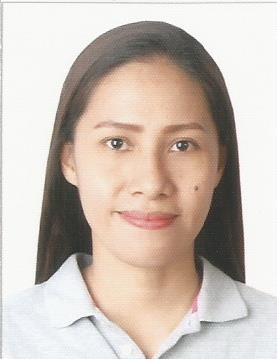 Educational ProfileBachelor Of Science in Nursing - Immaculate Conception College Albay, Philippines ( 2004 – 2010 )Work ExperienceNursing Attendant    St. Gerard Majella Birthing and Child Care Facility–Masbate, PhilippinesJune 2016 to February 2017Help patients with basic needs like helping them to bathe, dress and feed themselves.Take and recording the vital signs of the patient from blood pressure, temperature and respiration rate.Making beds and change the linens.In charge in cleaning out bed pans and changing soiled sheets.Making sure to have a chance for a regular conversation with patients that can help them to make it through times of illness.Storing and setting up medical equipment like laying out tools for the next patient.Moving heavy medical equipment from one room to another.Nursing Attendant    Diocesan Hospital of San Antonio de Padua – Masbate, PhilippinesMay 2015 to May 2016Provide hands-on care to patients in a variety of settings, including hospitals, nursing homes, and mental health facilities.Perform routine tasks under the supervision of registered nurses.Take patient's temperate, pulse, and respiration rate.Take blood pressure and determine if range is abnormal.Answer calls for help and determine if additional help is needed.Prepare and serve meals.Feed patient and mash up food if necessary.Bathe and dress patient.Make beds and perform light housekeeping duties in patient's room.Take patient on walks.Deliver them to operating rooms.Observe patients' physical, mental, and emotional conditions.Observe fluid intake and output.WaitressPort Zirteas Café – Masbate, PhilippinesOctober 26, 2013 to March 25, 2015Ensure that customers have pleasant and welcoming experience.Take customer’s order and ensure they reported correctly to the kitchen.Deliver prepared food to the table and verify the order arrives complete and accurate.Explained specials, offered information and made suggestions about the menu.Provide the customer with the bill, collects payment and patiently resolves any complaints.Have basic knowledge of food and beverage menu items.Up-sold the products on the menu and promo with professional appearance and mannerism.Garnish and decorate dishes in preparation for serving.Describe and recommend coffees.Ensure table condiment and supplies are stocked which includes napkin, sauces, cream and other condiments.Fill salt, pepper, sugar, condiment and napkin containers.Clear the table and map the floor.Check glassware, linens and silverware are clean and placed appropriately.Maintained clean and sanitary work areas.Anticipated and fulfilled guest needs and requests.Followed proper plate presentation and garnished set up details.Admin Assistant / ClerkPhilippines Statistic AuthorityApril 2, 2010 to January 31, 2012Monthly field work for a house to house interview to get the timely survey on a specific agendaSubmit timely reports and prepare presentation for the survey summary results.Handling and monitoring the excel file for employees performance inside the department for the preparation of payroll.Coordinate office activities and operations to secure efficiency and compliance to company policies.Track office supplies and place orders when necessary.Manage phone calls and query about the timely survey.Additional SkillsKnowledgeable in Microsoft Office( Word, Excel, PowerPoint, etc)Good attention to detailGood at juggling tasks and prioritizingTrainings and Seminars AttendedFood and Beverages Services (NCII)Bookkeeping (NCIII)